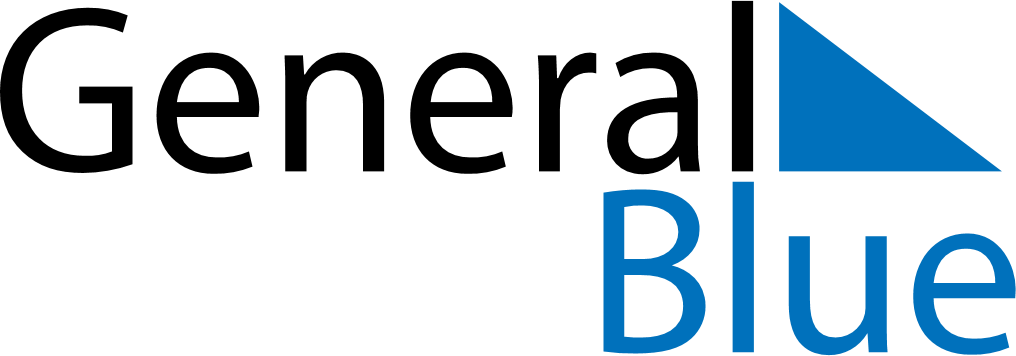 January 2024January 2024January 2024January 2024January 2024January 2024Witnica, Lubusz, PolandWitnica, Lubusz, PolandWitnica, Lubusz, PolandWitnica, Lubusz, PolandWitnica, Lubusz, PolandWitnica, Lubusz, PolandSunday Monday Tuesday Wednesday Thursday Friday Saturday 1 2 3 4 5 6 Sunrise: 8:12 AM Sunset: 3:54 PM Daylight: 7 hours and 42 minutes. Sunrise: 8:12 AM Sunset: 3:55 PM Daylight: 7 hours and 43 minutes. Sunrise: 8:11 AM Sunset: 3:57 PM Daylight: 7 hours and 45 minutes. Sunrise: 8:11 AM Sunset: 3:58 PM Daylight: 7 hours and 46 minutes. Sunrise: 8:11 AM Sunset: 3:59 PM Daylight: 7 hours and 48 minutes. Sunrise: 8:10 AM Sunset: 4:00 PM Daylight: 7 hours and 49 minutes. 7 8 9 10 11 12 13 Sunrise: 8:10 AM Sunset: 4:01 PM Daylight: 7 hours and 51 minutes. Sunrise: 8:10 AM Sunset: 4:03 PM Daylight: 7 hours and 53 minutes. Sunrise: 8:09 AM Sunset: 4:04 PM Daylight: 7 hours and 55 minutes. Sunrise: 8:09 AM Sunset: 4:06 PM Daylight: 7 hours and 57 minutes. Sunrise: 8:08 AM Sunset: 4:07 PM Daylight: 7 hours and 59 minutes. Sunrise: 8:07 AM Sunset: 4:08 PM Daylight: 8 hours and 1 minute. Sunrise: 8:06 AM Sunset: 4:10 PM Daylight: 8 hours and 3 minutes. 14 15 16 17 18 19 20 Sunrise: 8:06 AM Sunset: 4:12 PM Daylight: 8 hours and 5 minutes. Sunrise: 8:05 AM Sunset: 4:13 PM Daylight: 8 hours and 8 minutes. Sunrise: 8:04 AM Sunset: 4:15 PM Daylight: 8 hours and 10 minutes. Sunrise: 8:03 AM Sunset: 4:16 PM Daylight: 8 hours and 13 minutes. Sunrise: 8:02 AM Sunset: 4:18 PM Daylight: 8 hours and 15 minutes. Sunrise: 8:01 AM Sunset: 4:20 PM Daylight: 8 hours and 18 minutes. Sunrise: 8:00 AM Sunset: 4:21 PM Daylight: 8 hours and 21 minutes. 21 22 23 24 25 26 27 Sunrise: 7:59 AM Sunset: 4:23 PM Daylight: 8 hours and 24 minutes. Sunrise: 7:58 AM Sunset: 4:25 PM Daylight: 8 hours and 27 minutes. Sunrise: 7:56 AM Sunset: 4:27 PM Daylight: 8 hours and 30 minutes. Sunrise: 7:55 AM Sunset: 4:28 PM Daylight: 8 hours and 33 minutes. Sunrise: 7:54 AM Sunset: 4:30 PM Daylight: 8 hours and 36 minutes. Sunrise: 7:52 AM Sunset: 4:32 PM Daylight: 8 hours and 39 minutes. Sunrise: 7:51 AM Sunset: 4:34 PM Daylight: 8 hours and 42 minutes. 28 29 30 31 Sunrise: 7:50 AM Sunset: 4:36 PM Daylight: 8 hours and 46 minutes. Sunrise: 7:48 AM Sunset: 4:38 PM Daylight: 8 hours and 49 minutes. Sunrise: 7:47 AM Sunset: 4:39 PM Daylight: 8 hours and 52 minutes. Sunrise: 7:45 AM Sunset: 4:41 PM Daylight: 8 hours and 56 minutes. 